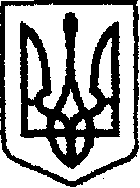 У К Р А Ї Н Ачернігівська обласна державна адміністраціяУПРАВЛІННЯ  КАПІТАЛЬНОГО БУДІВНИЦТВАН А К А ЗПро  створення приймальної комісіїУ зв’язку з виробничою необхідністю та для прийняття робіт з поточного середнього ремонту, наказую:Створити комісію для прийняття робіт з поточного середнього ремонту автомобільної дороги комунальної власності по вул.Першотравнева в с. Вербичі, Ріпкинського району, Чернігівської області.Залучити до складу комісії відповідно до листа Вербицької сільської ради від 18.07.2019№03-03/303 (за згодою):Залучити до складу комісії:Затвердити склад  комісії згідно з додатком. Контроль за виконанням наказу залишаю за собою.Складкомісії для прийняття робіт з поточного середнього ремонту автомобільної дороги комунальної власності вул.Першотравнева в с. Вербичі, Ріпкинського району,  Чернігівської області..Голова комісії:Члени комісії:«18»07  2019м. Чернігів№260Авраменко Н.Л.Голову Вербицької сільської радиМхітарян М.К.Фізична особа - підприємець  Мхітарян М.К.Козлов М.П.Головного інженера проекту ПВТ ДП «Чернігівський облавтодор»НачальникА.ТИШИНАДодаток Наказ начальника Управління капітального будівництва обласної державної адміністрації від 18.07.2019 №260Карпенко В.М.Провідний інженер сектору розгляду звернень громадянАвраменко Н.Л.Голова Вербицької сільської радиГолова Вербицької сільської радиМхітарян М.К.Фізична особа - підприємець  Мхітарян М.К.Фізична особа - підприємець  Мхітарян М.К.Козлов М.П.Козлов М.П.Головний  інженер проекту ПВТ ДП «Чернігівський облавтодор»Гордієнко В.П.Спеціаліст по веденню технічного нагляду УКБ Чернігівської ОДАСпеціаліст по веденню технічного нагляду УКБ Чернігівської ОДАЗавідувач сектора розвитку мережі автомобільних доріг І.СЕРГІЄНКО 